ЭЛЕКТРОННОЕ ОБУЧЕНИЕУчебные материалы по дисциплине «Информатика» для учебных групп № 11, 15, 17 на период с 06.04.2020 г по 10.04.2020г.Тема учебного занятия:Выполнение лабораторных работ для изучения возможностей табличного процессора Excel при работе с графиками и диаграммами.Визуализация данныхЗадание 1. Построение графиков математических функцийПорядок выполнения.Создайте  на  Листе 1  таблицу  для  построения  графиков  функций           и        на отрезке [–3; 3] с шагом 0,5. При заполнении используйтеформулы для вычисления      и     .Ниже таблицы вставьте диаграмму. Тип диаграммы – точечная с гладкими кривыми и маркерами.Установите цвета линий графика и маркеров: для      – черный, для    – темно-синий. Измените тип маркеров на графиках (рис. 4.1).Добавьте название диаграммы. Отобразите вертикальные и горизон- тальные линии сетки.Установите отображение значений горизонтальной оси на отрезке от–3 до 3.Сравните построенную Вами диаграмму с представленной на рис. 6. При наличии расхождений между ними внесите в Вашу диаграмму необхо- димые изменения.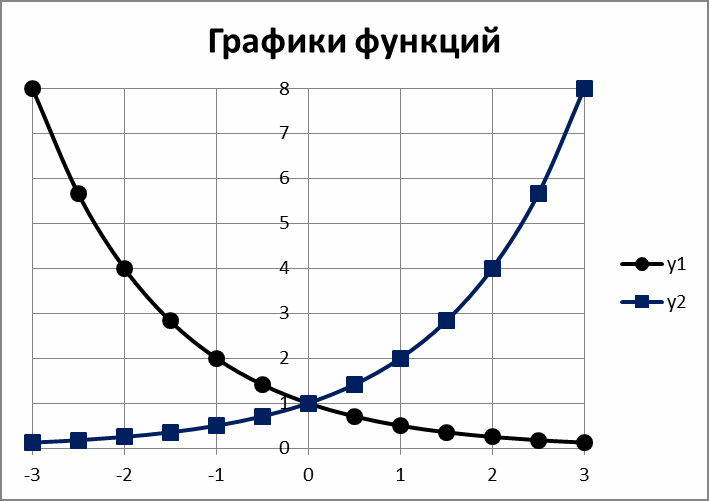 Рис. 6Задание 2. Построение диаграммПорядок выполнения.Введите данные на Лист 2.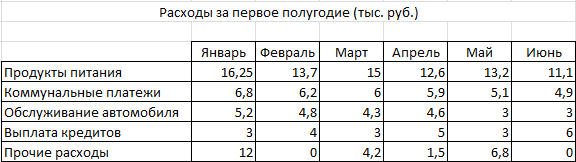 Скопируйте их на Лист 3.На Листе 2 ниже таблицы постройте диаграмму график с маркерами.Увеличьте размер диаграммы.Измените для ряда Продукты питания тип диаграммы на гистограм- му с группировкой (рис.7).Установите для гистограммы ряда Продукты  питания градиентную заливку «Рассвет».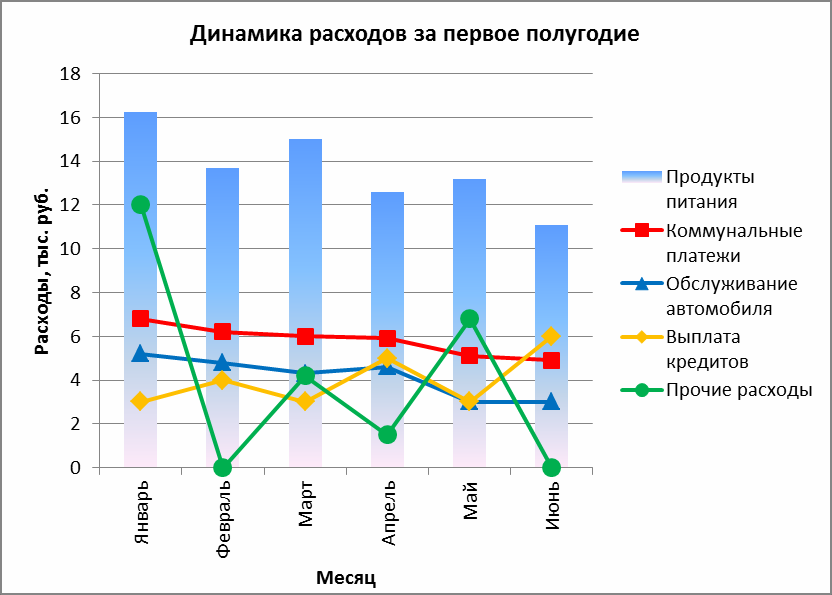 Рис. 7Установите для линий графика следующие цвета: коммунальные пла- тежи – красный, обслуживание автомобиля – синий, выплата кредитов – оранжевый, прочие расходы – зеленый.Вставьте название диаграммы «Динамика расходов за первое полу- годие».Установите вертикальное выравнивание подписей на горизонтальной оси категорий.Сравните  построенную  Вами  диаграмму  с  представленной  на рис. 4.2. При наличии расхождений между ними внесите в Вашу диаграмму необходимые изменения.На этом же рабочем листе для исходных данных постройте линейча- тую диаграмму с накоплениями.Установите размеры диаграммы: высота – 8 см., ширина – 20 см.Вставьте название диаграммы и подписи данных (рис. 8).Сравните  построенную  Вами  диаграмму  с  представленной  на рис. 4.3. При наличии расхождений между ними внесите в Вашу диаграмму необходимые изменения.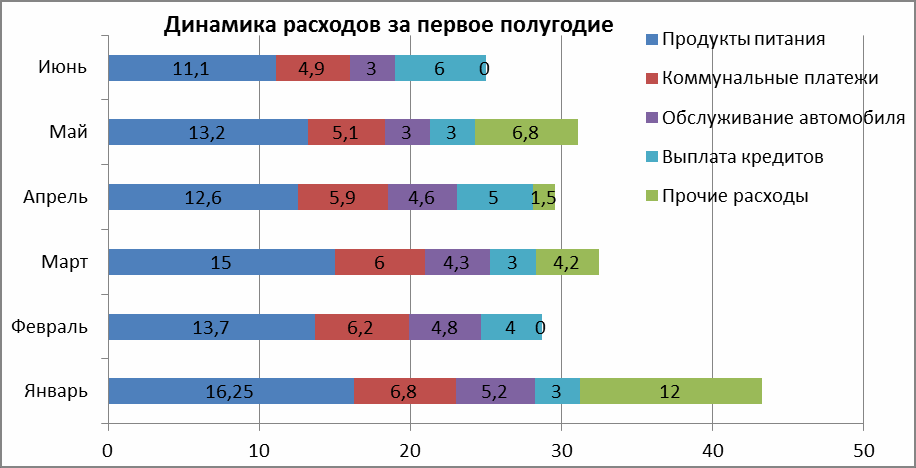 Рис. 8В исходной таблице вычислите суммарные расходы за полугодие и постройте по ним кольцевую диаграмму.Вставьте название диаграммы и подписи данных.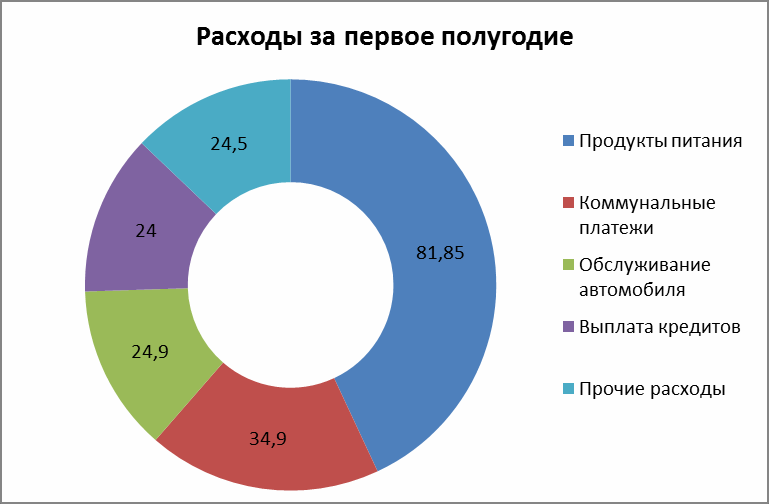 Рис. 9Сравните построенную Вами диаграмму с представленной на рис. 9. При наличии расхождений между ними внесите в Вашу диаграмму необхо- димые изменения.В исходной таблице вычислите суммарные расходы по каждому ме- сяцу и постройте по ним объемную круговую диаграмму.С  помощью  команды  Конструктор Переместить диаграммурасположите ее на отдельном листе.Отформатируйте область диаграммы: граница – сплошная линия темно-синего цвета, шириной 2пт. с тенью.Удалите легенду.Измените подписи данных: у каждого сектора диаграммы отобрази- те название месяца и долю в процентах от общих расходов за первое полу- годие (рис. 10).Сектор с максимальными расходами расположите отдельно от остальных секторов.Сравните построенную диаграмму с рис. 10. Покажите результаты Вашей работы преподавателю.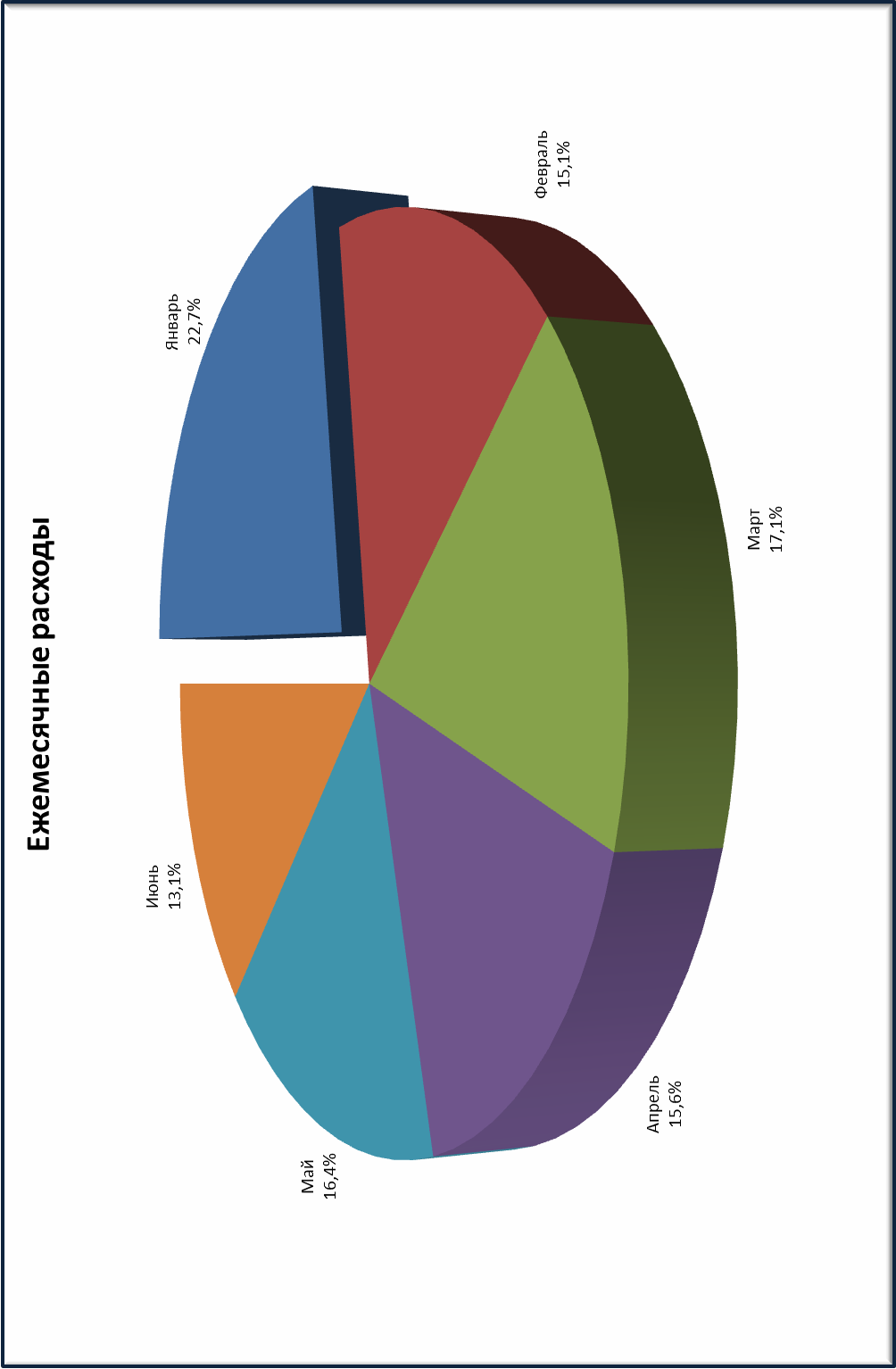 x-3-2,5-2-1,5-1-0,500,511,522,53y185,656942,828421,414210,70710,50,35360,250,17680,125y20,1250,17680,250,35360,50,707111,414222,828445,65698